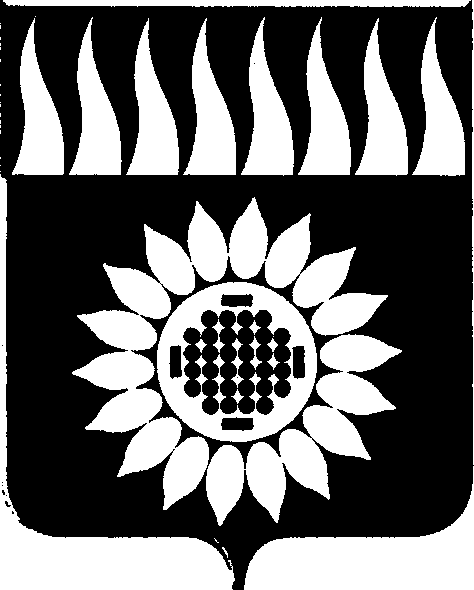 ГОРОДСКОЙ ОКРУГ ЗАРЕЧНЫЙД У М Аседьмой созыв_____________________________________________________________________________________________________ПЯТОЕ ВНЕОЧЕРЕДНОЕ ЗАСЕДАНИЕР Е Ш Е Н И Е13.12.2021 № 57-Р О бюджете городского округа Заречный на 2022 год и плановый период 2023-2024 годов»В соответствии с Бюджетным кодексом Российской Федерации, руководствуясь Федеральным Законом от 06.10.2003 № 131-ФЗ «Об общих принципах организации местного самоуправления в Российской Федерации», Положением о бюджетном процессе в городском округе Заречный, утвержденным решением Думы городского округа Заречный от 30.08.2021 № 69-Р, на основании статей 25, 58  Устава городского округа ЗаречныйДума решила:           1. Установить:            1) общий объем доходов местного бюджета:на 2022 год - 1 630 578 749 рублей, в том числе объем межбюджетных трансфертов из областного бюджета - 1 131 822 800 рублей (без учета возвратов остатков субсидий, субвенций и иных межбюджетных трансфертов);на 2023 год - 1 527 334 592 рубля, в том числе объем межбюджетных трансфертов из областного бюджета - 969 920 500 рублей;на 2024 год - 1 555 439 090 рублей, в том числе объем межбюджетных трансфертов из областного бюджета - 957 334 700 рублей. 2) общий объем расходов местного бюджета:на 2022 год - 1 641 176 070 рублей;на 2023 год - 1 527 334 592 рубля, в том числе общий объем условно утвержденных расходов - 20 304 930 рублей;на 2024 год - 1 555 439 090 рублей, в том числе общий объем условно утвержденных расходов - 41 291 670 рублей.3)  объем бюджетных ассигнований, направляемых из местного бюджета на исполнение публичных нормативных обязательств городского округа Заречный:на 2022 год - 528 000 рублей;на 2023 год - 528 000 рублей;на 2024 год - 528 000 рублей.4)  размер дефицита местного бюджета:на 2022 год - 10 597 321 рубль.5) верхний предел муниципального внутреннего долга городского округа Заречный:по состоянию на 1 января 2023 года - 1 750 000 рублей, в том числе верхний предел муниципального внутреннего долга городского округа Заречный по муниципальным гарантиям городского округа Заречный в валюте Российской Федерации – 0 рублей.2. Утвердить размер резервного фонда администрации городского округа Заречный на 2022 год - 470 000 рублей.3. Утвердить объем бюджетных ассигнований Дорожного фонда городского округа Заречный:на 2022 год - 61 031 600 рублей;на 2023 год - 34 195 000 рублей;на 2024 год - 34 195 000 рублей.4. Утвердить объем расходов на обслуживание муниципального долга:      на 2022 год - 50 000 рублей;      на 2023 год - 50 000 рублей.5. Утвердить:1) свод доходов бюджета городского округа Заречный на 2022 год (приложение № 1);2) свод доходов бюджета городского округа Заречный на 2023 и 2024 годы (приложение № 2);3) нормативы зачисления доходов, мобилизуемых на территории городского округа Заречный, нормативы распределения по которым не установлены бюджетным законодательством Российской Федерации и Свердловской области (приложение № 3); 4) распределение бюджетных ассигнований по разделам, подразделам, целевым статьям (муниципальным программам и непрограммным направлениям деятельности), группам и подгруппам видов расходов классификации расходов бюджетов на 2022 год (приложение № 4);5) распределение бюджетных ассигнований по разделам, подразделам, целевым статьям (муниципальным программам и непрограммным направлениям деятельности), группам и подгруппам видов расходов классификации расходов бюджетов на 2023 и 2024 годы (приложение № 5);6) ведомственную структуру расходов бюджета городского округа Заречный на 2022 год (приложение № 6);7) ведомственную структуру расходов бюджета городского округа Заречный на 2023 и 2024 годы (приложение № 7);8) свод источников финансирования дефицита бюджета городского округа Заречный на 2022 год (приложение № 8);9) свод источников финансирования дефицита бюджета городского округа Заречный на 2023 и 2024 годы (приложение № 9);10) программу муниципальных внутренних заимствований на 2022 год (приложение № 10);11) программу муниципальных внутренних заимствований на 2023 и 2024 годы (приложение № 11); 12) перечень муниципальных программ городского округа Заречный, подлежащих реализации в 2022 году (приложение № 12);13) перечень муниципальных программ городского округа Заречный, подлежащих реализации в 2023 и 2024 годах (приложение № 13);14) программу муниципальных гарантий городского округа Заречный в валюте Российской Федерации на 2022 год (приложение № 14).6. Главным администраторам доходов бюджета и главным администраторам источников финансирования дефицита бюджета:в случае вступления в силу в 2022 - 2024 годах нормативных правовых актов Российской Федерации, которые повлекут изменения видов доходов и источников финансирования дефицита местного бюджета, администрирование которых осуществляется главными администраторами доходов местного бюджета и главными администраторами источников финансирования дефицита местного бюджета, использовать в процессе исполнения настоящего Решения наименования, коды видов доходов и источников финансирования дефицита местного бюджета с учетом указанных выше актов.7. Администрации городского округа Заречный:1) Принимать решения о привлечении бюджетного кредита на пополнение остатков средств на счете местного бюджета, в пределах утвержденных программ внутренних заимствований городского округа Заречный на 2022 год и плановый период 2023 и 2024 годов;2) представлять в Думу городского округа Заречный отчеты об исполнении местного бюджета с учетом изменений, внесенных в бюджетную классификацию Российской Федерации законодательством Российской Федерации о бюджетной классификации Российской Федерации.8. Муниципальные учреждения при заключении муниципальных контрактов (договоров), в которых предусматривается оплата товаров, работ и услуг, не вправе принимать на себя исполнение денежных обязательств, сверх выделенных и доведенных до них лимитов бюджетных обязательств.Обязательства, вытекающие из муниципальных контрактов (договоров), исполнение которых осуществляется за счет средств бюджета городского округа Заречный, принятые муниципальными казенными учреждениями и органами местного самоуправления городского округа Заречный сверх утвержденных им лимитов бюджетных обязательств, не подлежат оплате за счет средств бюджета городского округа Заречный. 9.  Установить, что муниципальные правовые акты органов местного самоуправления городского округа Заречный, влекущие дополнительные расходы за счет средств местного бюджета, а также сокращающие его доходную базу, реализуются и применяются только при наличии соответствующих источников дополнительных поступлений в бюджет городского округа Заречный и (или) при сокращении расходов по конкретным статьям местного бюджета, а также после внесения изменений в настоящее Решение.10. Установить, что в ходе исполнения местного бюджета показатели сводной бюджетной росписи могут быть изменены в соответствии с решениями руководителя финансового органа без внесения изменений в настоящее Решение в случаях, предусмотренных Бюджетным кодексом Российской Федерации, и по основаниям, связанным с особенностями исполнения местного бюджета и (или) перераспределения бюджетных ассигнований между главными распорядителями средств местного бюджета, в том числе в следующих случаях:1) принятия нормативных правовых актов Свердловской области или заключения соглашений с органами исполнительной власти Свердловской области, предусматривающих предоставление межбюджетных трансфертов из других бюджетов бюджетной системы Российской Федерации в местный бюджет;2) поступления в местный бюджет добровольных взносов и пожертвований от физических и юридических лиц сверх объемов, утвержденных настоящим Решением;3) необходимости распределения зарезервированных в составе расходов местного бюджета бюджетных ассигнований, предусмотренных по подразделу «Молодежная политика и оздоровление детей» раздела «Образование» на предоставление субсидий муниципальным учреждениям за счет средств субсидий областного бюджета на организацию отдыха детей в каникулярное время;4) необходимости перераспределения бюджетных ассигнований в пределах, предусмотренных главным распорядителям средств бюджета на предоставление бюджетным и автономным учреждениям субсидий на финансовое обеспечение выполнения муниципального задания, субсидий на иные цели и субсидий на осуществление капитальных вложений в объекты муниципальной собственности;5) принятия муниципальных правовых актов, в том числе об утверждении или внесении изменений в муниципальные программы, предоставлении бюджетных ассигнований в форме субсидий главными распорядителями средств местного бюджета, в пределах бюджетных средств, предусмотренных настоящим Решением, в том числе за счет резервного фонда администрации городского округа Заречный;6) необходимости перераспределения бюджетных ассигнований в связи с формированием и использованием дорожного фонда;7) необходимости перераспределения бюджетных ассигнований, предусмотренных главному распорядителю средств местного бюджета на финансовое обеспечение мероприятий муниципальной программы и непрограммного направления деятельности, между муниципальными учреждениями различных типов;8) необходимости перераспределения бюджетных ассигнований, предусмотренных главному распорядителю средств местного бюджета по соответствующей целевой статье бюджета, между видами расходов бюджета в рамках этой целевой статьи бюджета при образовании экономии в ходе исполнения местного бюджета в пределах бюджетных ассигнований, предусмотренных главному распорядителю средств местного бюджета.11. Установить, что в местный бюджет зачисляются средства, поступающие на лицевые счета получателей бюджетных средств в погашение дебиторской задолженности прошлых лет, в размере 100 процентов.12. Рекомендовать муниципальным бюджетным (автономным) учреждениям учитывать средства, полученные от оказания платных услуг, в виде безвозмездных поступлений от физических и юридических лиц, в том числе добровольных пожертвований, а также от иной приносящей доход деятельности, на лицевых счетах, ведение которых осуществляется Финансовым управлением администрации городского округа Заречный.13. Опубликовать настоящее решение в установленном порядке.14. Настоящее решение вступает в силу с 1 января 2022 года.Председатель Думы городского округа           		               А.А. КузнецовГлава городского округа                           		                         А.В. Захарцев